Planting acorns with Forestry England 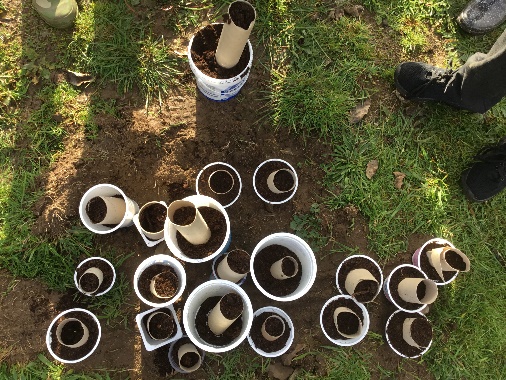 Prayer Spaces workshop 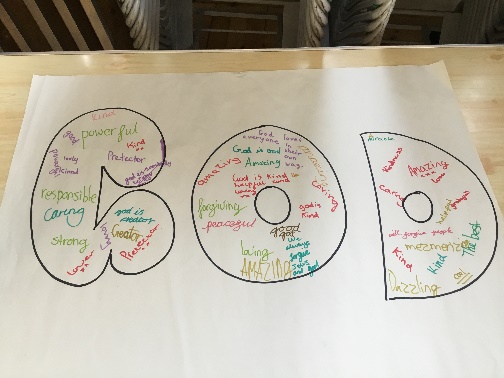 Forest Adventure fun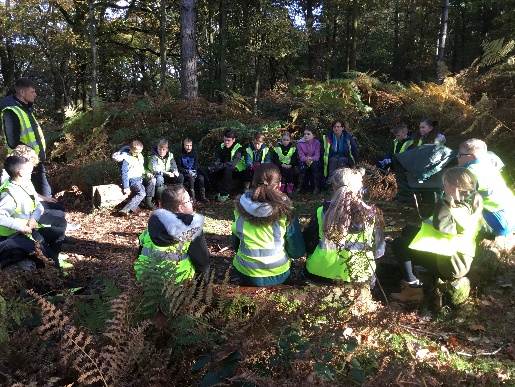 Skyping Jake in Germany as part of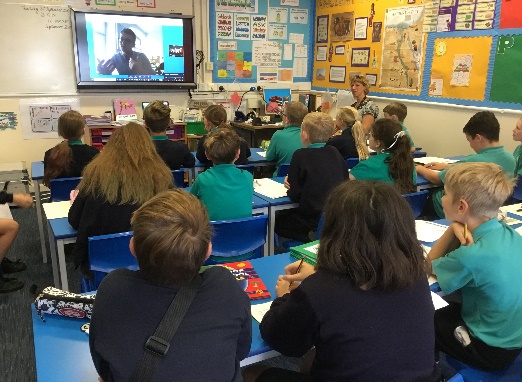 our German topicSkyping Jake in Germany as part ofour German topicSkyping Jake in Germany as part ofour German topicTasting German food as part of our European Day of Languages celebrations 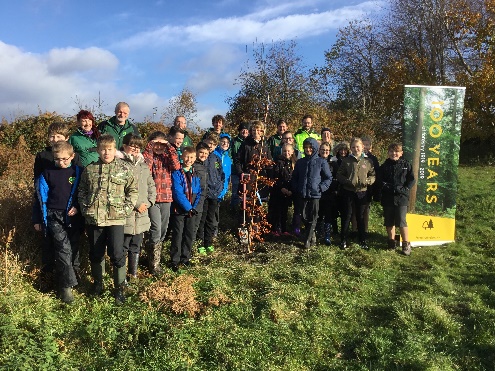 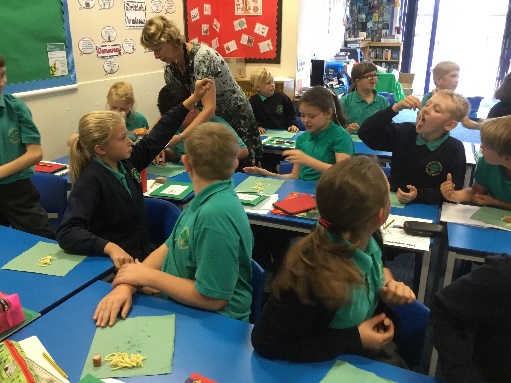 Willow Class2019-2020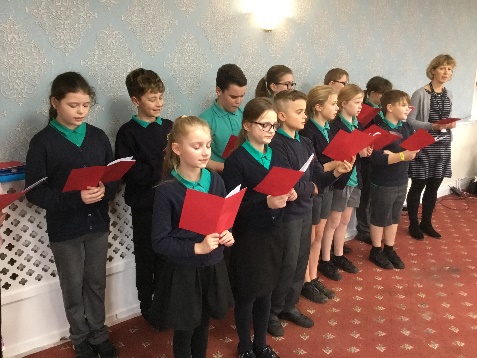 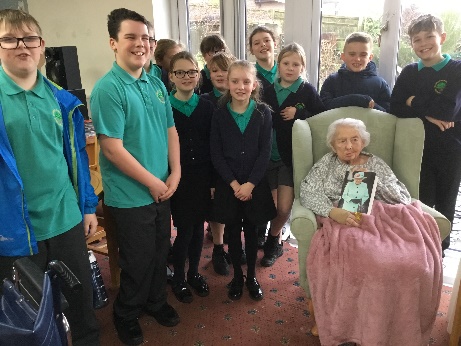 Willow Class2019-2020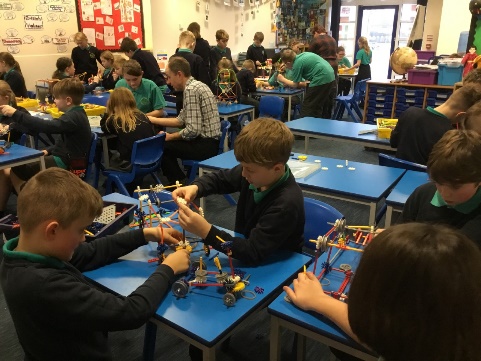 This year the K’nex challenge was to design a carnival float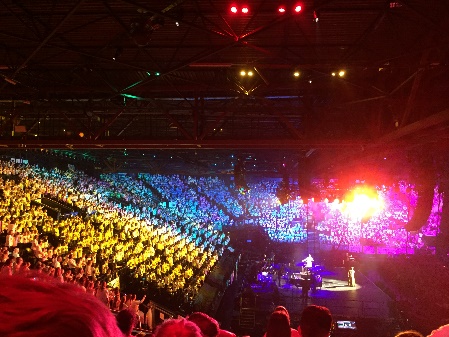 This year the K’nex challenge was to design a carnival floatThis year the K’nex challenge was to design a carnival floatMarking Remembrance and the centenary of Forestry EnglandMeeting a 100 year old lady and singing carolsat The Elms care homeMeeting a 100 year old lady and singing carolsat The Elms care homeMeeting a 100 year old lady and singing carolsat The Elms care homeYoung Voices at Birmingham